Programa para el desarrollo de la industria de Software (PROSOFT) y la InnovaciónProyecto en extenso[Nombre del Proyecto][Razón Social de la Persona Moral Solicitante]Resumen Ejecutivo del ProyectoAlcance del ProyectoObjetivos Generales del Centro de Innovación Industrial (en adelante CII), que se alcanzarán a través del Proyecto[Describa qué se quiere lograr a través del proyecto. Incluir la justificación del proyecto con la descripción de los resultados esperados con la ejecución del mismo. Puede ser: Que el Centro de Innovación Industrial sea rentable y auto financiable, concentrándose en procesos tecnológicos que tengan mercado a nivel regional y que éste sea cuantificable y accesible, generando valor para una o varias industrias.Que el Centro de Innovación Industrial se enfoque en desarrollar las habilidades, conocimientos, competencias y destrezas por el capital humano, en un periodo de tiempo razonable no mayor a 3 años, y que estos conocimientos puedan ser, a su vez, replicados y transmitidos a otros.Que el Centro de Innovación Industrial sea apropiable a partir de un cúmulo mínimo de conocimientos tales que puedan ser adquiridos, reproducidos y ampliados en otros Centros de Innovación Industrial con una vocación y orientación similar.Que el Centro de Innovación Industrial esté alineado a la política pública de innovación y que contribuya al fortalecimiento tecnológico de la industria mexicana.Que el Centro de Innovación Industrial integre e implemente tecnologías de la información que faciliten la adopción de soluciones para la industria 4.0.Objetivos Específicos [Detallar los componentes a nivel operacional (procesos, recursos humanos, herramientas, etc.) que se propone realizar en el proyecto para el cumplimiento de los objetivos generales. Puede ser:  Definición e implementación del modelo de capacitación en capacidades técnicas para el manejo y operación de maquinaria para la manufactura avanzada.Definición e implementación del modelo de capacitación en capacidades técnicas para el manejo y operación de software de diseño, de modelización y de prototipado.Definición, diseño e implementación de nuevos procesos para la digitalización de la actividad productiva (Modelo de operación). Entre otros.]Necesidades y justificación[Los rubros, sub rubros y conceptos aplicables de apoyo seleccionados deben estar definidos conforme a las Reglas de Operación, con el fin de que sean susceptibles de apoyo. A cada concepto aplicable seleccionado se debe definir por lo menos un entregable. En la tabla siguiente, en el campo de Justificación de la adquisición de los bienes y servicios, explicar de qué forma el entregable incide en el logro del proyecto total. Se deben incluir y/o agregar todas aquellas consideraciones que apliquen al proyecto propuesto. Consultar Anexo 1 Entregables por rubro de apoyo de los Criterios de Operación.]Impacto Social y Económico[Descripción detallada de los beneficios esperados a alcanzar con la ejecución del proyecto para el consorcio y para la industria a la que va dirigido el Centro de Innovación Industrial, y la forma en la que se van a lograr estos beneficios. Se deben incluir y/o agregar todos aquellos impactos que apliquen al proyecto propuesto.]Bienes y servicios que prestará el Centro de Innovación Industrial[Descripción detallada de los bienes y servicios que prestará el Centro de Innovación Industrial conforme a las cartas de demanda entregadas, indicando su cuantificación en unidades, así como la justificación.]Participación y aportaciones para la conformación del centro de innovación industrial [para el caso del esquema de consorcio] [Descripción de la participación y aportación, especificando cuál será liquida o en especie; para el caso la aportación en especie, describir dicha aportación y su valor monetario.]Modelo de gobernanza para el Centro de Innovación Industrial Comentarios generales sobre el modelo de gobernanza: El modelo de gobernanza se refiere al esquema de socios, dirección, toma de decisiones y comunicación que afecta a la organización que dirigirá el Centro de Innovación Industrial. Es un instrumento básico de transparencia y rendición de cuentas.El modelo incluye las relaciones entre los agentes implicados, las responsabilidades de los participantes en la organización y las vías de cómo la información se comparte con oportunidad entre las distintas áreas y entidades. En el modelo se explica la orientación, el tipo y la estructura de la organización propuesta para la creación del Centro de Innovación Industrial, y se determinará dentro del mismo: el marco estratégico que regirá a la organización, el tipo de sociedad que lo administrará, el esquema de evaluación y control, así como la prospectiva relacionada con las actividades a desempeñar en el modelo propuesto.  Tipo de sociedad[El tipo de sociedad establece el marco legal al que la organización que administrará el Centro de Innovación Industrial estará sujeta, el proceso de constitución, el número y responsabilidad de los asociados, así como los órganos de ejecución y de vigilancia.]Diagrama del Modelo de Gobernanza[Desarrolle el diagrama que represente el Modelo de Gobernanza.]Marco estratégico [El ejercicio de planeación estratégica es fundamental para la definición de la visión y los objetivos de corto, mediano y largo plazo. El esquema de planeación debe responder en todo momento a una orientación al mercado y determinar objetivos estratégicos claros que sirvan como dirección para la ejecución de la estrategia y la toma de decisiones de la organización para alcanzar dichos objetivos, y debe integrar de manera equilibrada las expectativas de los diversos grupos de interés participantes en el CII.] Estructura de operación[Define los órganos de dirección y decisión, los mecanismos y puntos de interacción que regirán a la organización, así como la definición de la estructura de liderazgo, y las relaciones típicas entre el consejo, la organización y otros órganos de gobierno. Nombre del órgano u órganos de gobierno, responsabilidades y facultades básicas, reglas de membresía (incluidos criterios de elegibilidad, suspensión y expulsión).  Duración de la administración, número mínimo de reuniones del consejo al año, etc.]Diagrama de la estructura de operación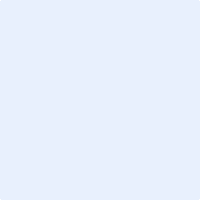 Tipo de esquema [Indicar si es esquema de Consorcio o Individual][Indicar si es esquema de Consorcio o Individual][Indicar si es esquema de Consorcio o Individual]Objetivo general [Alcance general del proyecto][Alcance general del proyecto][Alcance general del proyecto]Beneficios esperados[Beneficios esperados del proyecto que se somete][Beneficios esperados del proyecto que se somete][Beneficios esperados del proyecto que se somete]Persona Responsable del proyecto[Nombre de la persona responsable de la implementación y seguimiento del proyecto que se somete]Persona Representante legal [Persona representante legal de la persona moral que somete el proyecto]Correo electrónico de la persona responsable [Correo electrónico de la persona responsable del proyecto que se somete]Teléfono de la persona responsable[Teléfono de la persona responsable del proyecto que se somete]Persona responsable del seguimiento del proyecto [Nombre de la persona responsable del seguimiento del proyecto que se somete] Teléfono y mail de la persona responsable del seguimiento del proyecto [Teléfono y correo de la persona responsable del seguimiento del proyecto que se somete]Núm.  RubroRubroSub RubroConcepto aplicableEntregablesJustificación de la adquisición de los bienes y serviciosMontos propuestos (en pesos)[1]APOYO PARA LA ADQUISICIÓN DEL EQUIPAMIENTO TÉCNICO ESPECIALIZADO. PARA PRESTAR LOS SERVICIOS QUE DEMANDA LA INDUSTRIA1.1 Infraestructura tecnológica…- Equipamiento técnico especializado…[Colocar los entregables con sus cantidades. (Por ejemplo:Memoria fotográfica del equipo instalado …Listado del equipo instalado con el número de serie …][Detallar la necesidad del equipamiento: (Por ejemplo: Equipamiento del Centro de Innovación Industrial para capacitar y para proporcionar servicios especializados marca XXXX, modelo YYYY).][Cantidad propuesta para el rubro y para el sub rubro][2]APOYO PARA LA FORMACIÓN Y ESPECIALIZACIÓN DE CAPITAL HUMANO DEMANDADO POR LA INDUSTRIA.2.1 Formación de recursos humanos especializados…- Formación y especialización de capital humano (empleados, emprendedores e instructores)[Colocar los entregables con sus cantidades. (Por ejemplo:Listado del recurso humano que recibió el apoyo para capacitarseComprobante de certificación CONOCER o algún otro que aplique…][Detallar la necesidad de la capacitación: (Por ejemplo: Capacitar a operadores de equipo de electro erosión para que cuenten con las competencias requeridas para el manejo y operación de una máquina electro erosionadora de precisión marca XXXX, modelo YYYY).][Cantidad propuesta para el rubro y para el sub rubro]TOTALTOTALTOTALTOTALTOTALTOTAL…Impacto Meta a AlcanzarDescripción[Establecer de manera cuantitativa la meta a alcanzar]  [Descripción del indicador de impacto y de la forma en que se va a lograr la meta como resultado esperado de la ejecución del proyecto]Número de empresas beneficiadas directamente (socios)[… derivado del proyecto de Centro de Innovación Industrial XYZ, se beneficiarán X empresas como socios del consorcio del Centro y que consumirán de los servicios que el CII prestará… ]En base a la Ley para el Desarrollo de la Competitividad de la Micro, Pequeña y Mediana Empresa, artículo 3, fracción III. ¿Cuál es el tamaño de las empresas socias?[Ejemplo: 1 empresa grande, 2 empresas medianas y 2 pequeñas empresas][… Socio 1: Empresa Grande.Socio 2: Empresa Mediana. Socio 3: Empresa Mediana.Socio 4: Empresa Pequeña.Socio 5: Empresa Pequeña.]Enumere y nombre los sectores y/o industrias a los que pertenecen los socios[Ejemplo: 5 sectores][… Socio 1: Automotriz.Socio 2: Agroindustria. Socio 3: Tecnologías de la Información.Socio 4: Electrónica. Socio 5:… ]Número de empresas beneficiadas indirectamente (clientes) [Ejemplo: 10 empresas] [… derivado del proyecto de Centro de Innovación Industrial XYZ, se beneficiarán indirectamente por lo menos 10 empresas como  clientes del consorcio del Centro y que consumirán de los servicios de que el CII prestará… ] Enumere y nombre los sectores y/o industrias a los que pertenecen los clientes[Ejemplo: 10 sectores][… Cliente 1: Textil.Cliente 2: Metalmecánica.  Cliente 3: Aeronáutica.Cliente 4: Construcción. Cliente 5: Industrias Creativas.… Cliente 10: …]Número de empresas beneficiadas directamente (socios) que pertenecen a un clúster, mencione el/los clúster(es) [Ejemplo: 1 empresas][… Clúster Automotriz del Centro… ]Número de  empleados capacitados  por nivel y/o área (ejemplo: producción, administración, etc.) [Ejemplo: 80 empleados capacitados][La Empresa A capacitará a 60 operadores del área de producción en el manejo de equipo de electro erosión y la Empresa B capacitará 20 empleados del área de ingeniería en modelado y prototipado…]     Número de empleados  certificados por nivel y/o área (ejemplo: producción, administración, etc.)[Ejemplo: 120 empleados certificados][La Empresa A certificará a 60 operadores del área de producción en el manejo de equipo de electro erosión, además de los 20 operarios que la Empresa B capacitará y que buscará certificar también, adicionalmente la Empresa C certificará a 40 de sus empleados del área de ingeniería …] Número de emprendedores capacitados[Ejemplo: 15 emprendedores capacitados][Se capacitarán 15 emprendedores en reparación y mantenimiento del equipo de electro erosión… ]Número de emprendedores certificados[Ejemplo: 15 emprendedores certificados] [Se certificarán 15 emprendedores en reparación y mantenimiento del equipo de electro erosión… ]Número de entrenadores capacitados [Ejemplo: 30 entrenadores capacitados][El CII XYZ capacitará a 30 entrenadores en el manejo de troqueles para la fabricación de piezas…]  Número de entrenadores certificados[Ejemplo: 30 i entrenadores certificados][Una vez capacitados los 30 entrenadores del CII XYZ, éste buscará la certificación de competencias ante XXX…]Alineación con la política pública, enumere y describa la alineación de su proyecto con la política pública  [Ejemplo: Alineación con 2 estrategias del Programa de Desarrollo Innovador (PRODEINN)][El presente proyecto se alinea al PRODEINN y contribuye con la estrategia 1.6 que es “promover la innovación en los sectores, bajo el esquema de participación de la academia, sector privado y gobierno (triple hélice)” al incluir la participación de los tres sectores en la creación del Centro de Innovación Industrial… …además el proyecto contribuye con la estrategia 2.4 del mismo programa que es “facilitar el desarrollo del ecosistema de economía digital” al adquirir maquinaria y equipo para el Centro conforme a la estrategia de Industria 4.0…]  Desarrollo regional[Ejemplo: Fortalecimiento de un clúster, colaboración entre actores del ecosistema] [Derivado de la puesta en marcha del proyecto en la región norte XYZ del país, se fortalecerá al Clúster Región Norte XYZ…]    Bienes/servicio Cuantificación JustificaciónPrecio de referencia nacional y/o internacional del bien o servicio comparable Precio en que el CII vendería el bien o servicio [Describir el bien y/o servicio][Establecer de manera cuantitativa la meta a alcanzar]  [Describa la justificación por la que se desea adquirir el bien y/o servicio][Indique los precios de mercado de referencia y las referencia del precio, incluyendo impuestos aplicables][Indique el precio de venta del servicio incluyendo impuestos aplicables][Horas de diseño de herramentales. Este servicio contempla el diseño de moldes y troqueles así como la simulación requerida]3,000 horas [… actualmente la importación de herramentales continúa creciendo en un 55%, por lo que se realizó un estudio para identificar las capacidades disponibles en el Estado, las limitantes y hacia donde se deben dirigir los esfuerzos para aprovechar la oportunidad de mercado que no está atendida por empresas nacionales. La cuantificación de las horas está basada en las cartas compromiso.] [… actualmente la capacitación se realiza en Phoenix E.E.U.U. con un costo de USD$6,000.00 más los gastos de transporte y de hospedaje.]  [el precio del servicio  es de $100, 000.00 M.N.]AportanteDescripciónMonto[Razón social de socio][Descripción de la aportación monetaria o en especie que hará el socio para el desarrollo del Centro de Innovación Industria; en el caso de especie, por favor describa en detalle su aportación][Señalar la cantidad en pesos de la aportación de cada socio]Empresa A S.A. de C.V. [Ejemplo: Aportación monetaria.][Ejemplo: 25´000,000.00]Universidad Tecnológica de X[Ejemplo: Aportación en especie de 3 prensas troqueladoras HENRY & WRIGHT modelo XXXX.][Ejemplo: 2´000,000.00]Cluster XYZ A. C.[Ejemplo: Aportación monetaria.][Ejemplo: 30´000,000.00]Aportante gubernamental[Ejemplo: Aportación monetaria.][Ejemplo: 30´000,000.00]TOTALTOTAL…[Redacte en máximo 400 palabras el tipo de estructura y órganos de dirección que implementará la organización que regirá el CII, incluya atribuciones y responsabilidades relevantes.][Redacte en 80 palabras el tipo de sociedad que administrará el CII, así como la justificación de la elección.][Redacte en 120 palabras el marco estratégico que el CII utilizará, integrando: principales retos identificados, misión, visión y objetivos estratégicos.][Redacte en 120 palabras el tipo de estructura y órganos de dirección que implementará la organización que administrará el CII, incluya atribuciones y responsabilidades relevantes.]